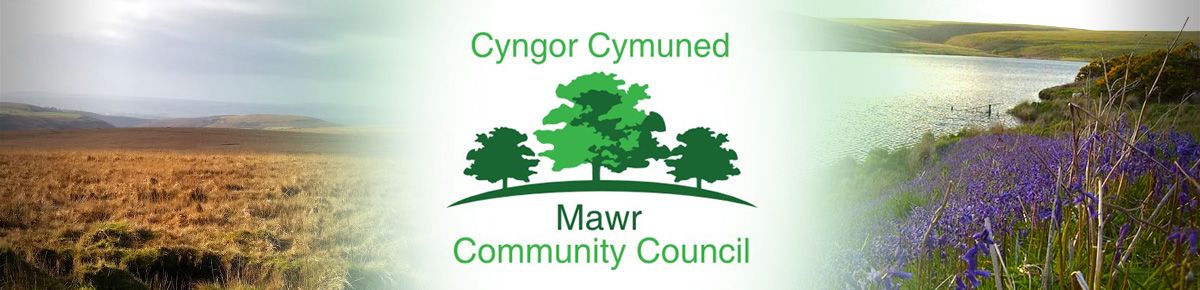 Clerk / Responsible Financial Officer: Ms. M. L. Gabriel – Daviesc/o Penmount,150 Alexandra Road, Gorseinon, Swansea SA4 4PE                              Telephone: 07368 652254 E-mail: clerk.rfo@mawrcommunitycouncil.cymru     www.mawrcommunitycouncil.org.ukMinutes of Mawr Community Council Meeting held on Tuesday, 27 September 2022 at 7:00 p.m. via ZoomPresent: Cllr. Linda Frame (Chair - LF), Cllr. Ian Price (Vice-Chair - IP), Cllr. Darren James (DJ), Cllr Rhysian Phillips (RP), Cllr Laura Jane Thomas (LJT), Cllr Caroline Williams (CW), Cllr Gaynor Price, (GP), Sue Morgan (SM), Ioan Richard (IR), Alun Lewis (AL), Dewald Waso (DW), Tessa Gabriel-Davies (Clerk - TGD)Apologies for absence – Cllr Kevin Griffiths, Cllr Phil Downing, Cllr Matthew Bailey, Neil RushbyDeclarations of Interest - NonePublic Forum – DW said he will speak up when the agenda item relates to the issue he is concerned about.County Councillors – Reports from county councillors – No county councillors present so no reports from County Councillors for Clydach, Llangyfelach and Pontarddulais Wards.The minutes from the meeting held on 11 July 2022 were confirmed as accurate and accepted. Proposed by IP and seconded by GP.Matters arising from the minutes: RESOLVED – Clerk to request County Councillors for a written report three days prior to the meeting.Other agenda items to be discussed as they arise.Project Coordinator’s Report on Biodiversity Project – a report was circulated prior to the meeting.  It was also posted on the council website.contact the Project Coordinator or the clerk to access the CCP Community Garden by obtaining the key via the Keysafe at CCP Hall. Defibrillators – Mawr CC has been awarded a defibrillator by the Save A Life Cymru initiative and has applied for more.  RESOLVED: The clerk to contact BT about electric power supply for the defibrillator to be fitted by Garnswllt Bus Stop. The owner of the property near the bus stop has agreed to have it mounted on his wall. The other potential site is at the Chapel. The clerk to contact Mr. Nicholas about the installation of the defibrillator at Garnswllt and the signage for the defibrillator at Felindre. Cllr RP will contact Western Distribution regarding the electricity supply. Vacancies – notifications for the vacancies for councillors after the resignation of elected and co-opted councillors have been posted on the website, Facebook and public noticeboards.   Democratic Services of Swansea Council will contact Mawr Community Council after the 14 – day notification period has ended. Standing Committees – the statutory and non-statutory committees were established. RESOLVED: a) The council agreed the creation of 5 committees namely: Employment/Personnel (Cllrs IP,GP); Health & Safety (Cllrs DJ, LF, IP); Finance (Cllrs LF, CW. GP); Grants (Cllrs DJ, GP, LF, CW) and Communications (Website/Social Media) (Cllrs LJT, RP). b) A Grants Officer post has also been advertised Participatory Budget – there were no applications for the Participatory Budget. Maximum grant is £200.00 per application.RESOLVED: The council will financially support the Pilot Scheme for Community Transport covering the areas of Mawr. There is a possibility that the council will increase the support to more than maximum £200.00 from the Participatory Budget. The pilot project is for 8 weeks costing £3k and it has already started with a bus from Morfa to Asda after the public meeting held on 13 September 2022. Cllrs LF, LJT and RP will distribute leaflets to households in CCP, Salem, Rhydypandy. Halls update:         Felindre Welfare Hall – Sue Morgan (left the meeting after her report)MUGA lights and car park lights have been replacedDefibrillator has been connected to electrical cable and training sessions are planned on how to use it. SM will liaise Mr. NicholasHall Committee meeting held and new members have joinedEvents for the hall include a Halloween Party, Murder Mystery nights and Christmas FayreNew panels and a thumb turn have been ordered for the fire exit door in the former Development Trust officePlans to put up a handrail on the path to the car park and to improve lighting around the outside of the building Garnswllt Hall – Cllr L Frame and Cllr I PriceThe renovation work is almost finished The hall is scheduled to re-open in mid-October The new hall committee and Cllr LF will clear out the books/furniture in readiness for the flooring to be laidThe new kitchen is almost finished and the fire doors in the back area have been installedThe painting and decorating will be finished by 5 October CCP Welfare Hall – Cllr L FrameFinal section of the flat roof will be renewed in OctoberThe old kitchen has been removed and plastering the walls will start in the coming weeksThe youth room and adjoining toilet are being refreshedA trustees meeting will be held half an hour before the next full council meeting Clerk’s General Report: Update on Grants/Projects/Initiatives – Welsh Walter Community Fund Grant of £250.00 received and Community Orchard from Local Places for Nature awarded to Craig Cefn ParcNeed to explore potential funding for the CCP MUGA. A grant for preparation of the grounds work has been awarded to Friends of Craig Cefn Parc and potentially use the grant monies as match funding of National Lottery Grant.  RESOLVED: A working party of councillors to look into this matter. The clerk brought up the plaques acknowledging the grants from Mynydd y Gwair for the benches in Garnswllt Fields and the community council’s contribution for the Jubilee Benches for all three halls. This proposal was rejected by the council after Cllr GP objected despite the clerk stating that acknowledging the grant was in the Terms and Conditions of the grant. Website development – RESOLVED: The clerk to contact Vision ICT, the website host to ask about packages to see how the website can be improved.Email Hosting – the domain name of @mawrcommunitycouncil.cymru has just been renewed.  All councillors are required to have a separate email account for council business under the new guidelines introduced by the Welsh Government.  RESOLVED: The clerk to research on webmail hosting companies to explore better services.  The current contract expires in December 2022 so clerk to check if a monthly subscription is possible. Chair’s Report A site meeting on Feasibility Study attended by Cllrs LF and CW at Felindre. The company undertaking the feasibility study will be working with MCC and Felindre Hall Committee on community engagement to seek views and ideas from the community. A lot of work has gone into the CCP Community Garden and a bog garden for the biodiversity. Chair thanked NR, his father and Angharad James who volunteered throughout the summer.MCC was represented at the Proclamation Ceremony at the Guildhall and the Service of Thanksgiving in St Mary’s Church. Chair thanked Cllr DJ for attending the Proclamation Ceremony.Community Councillors’ ReportsCllr Caroline Williams- brought up the problem with the internet and broadband connectivity. The clerk circulated the quote from BT. RESOLVED: The Council to move the broadband provider to BT. (Proposed by DJ and seconded by RP)Cllr Gaynor Price – no reportCllr Rhysian Phillips – brought up the problem of parking by the Hall on Lon Heddwch. It causes problems when removing the full skip and delivering a new skip for the hall. The PCSO has been approached and asked to make the residents aware of the parking issues. Cllr Darren James – brought up the letter form a member of the public querying why the council met with the person who was intending to make an offer to purchase The Rock and Fountain pub. The council received a request from the said person who wanted the council to listen to his ideas for the community. The clerk received an email from the prospective buyer stating that his offer has been rejected and the council responded by wishing him good luck in his future endeavors.  The council did not make any comments regarding the planning application. RESOLVED: DJ will respond to the letter from the resident. Cllr Laura Jane Thomas - suggested that it would be a good idea for the three halls to coordinate a Christmas Fete.  SM mentioned one for Felindre.  RP to ask CCP Hall Committee about their plans.  To consider planning applications (already circulated).  The matter relating to The Rock and Fountain was dealt with in Cllr DJ’s report. This matter is between the vendor and the purchaser. The council submitted its observations when the first application to its change of use was made.  The council will not make any additional comments or observations.  Correspondence: already circulated. The councillors considered the request for a donation from the Urdd Development Officer. RESOLVED: The clerk to contact the Development Officer to ask for more details on how the donation will be used. Financial Report – A spreadsheet of the finances from April 2022 to August 2022 was circulated by the clerk.  The September expenditure was incomplete as the month has not ended so the salaries were not included in the report.The clerk is meeting with the Accountants on Wednesday, 5 October at 10:00 a.m. about recovering VAT from HMRC as the main priority. Grants worth approximately £250k have been obtained during the past 18-24 months by the former Grants Officer and current Clerk to Mawr Community Council.  They have supported the three Hall Committees and the Friends of CCP in submitting grant applications.  MCC is committed to supporting new and ongoing community projects such as purchasing a modular stage and building an external ramp for disabled access at Garnswllt Hall, installing a children’s playground in Felindre, installing a MUGA in CCP and replacing the leaking roof on CCP hall.A Grants Officer post has been advertised.  The closing date for applications is Friday 14 October 2022.Staff Matters - This section is confidential and is, therefore, closed to the public as agreed in full council meeting.Date and time of next meeting - Monday, 17 October 2022 at 7:00 p.m. The clerk to update if a hybrid meeting of Zoom and face to face meeting is possible. The meeting ended at 21:12 pm. M. L. Gabriel – Davies, Clerk and Responsible Financial Officer